1.Планируемые результаты освоения учебного предмета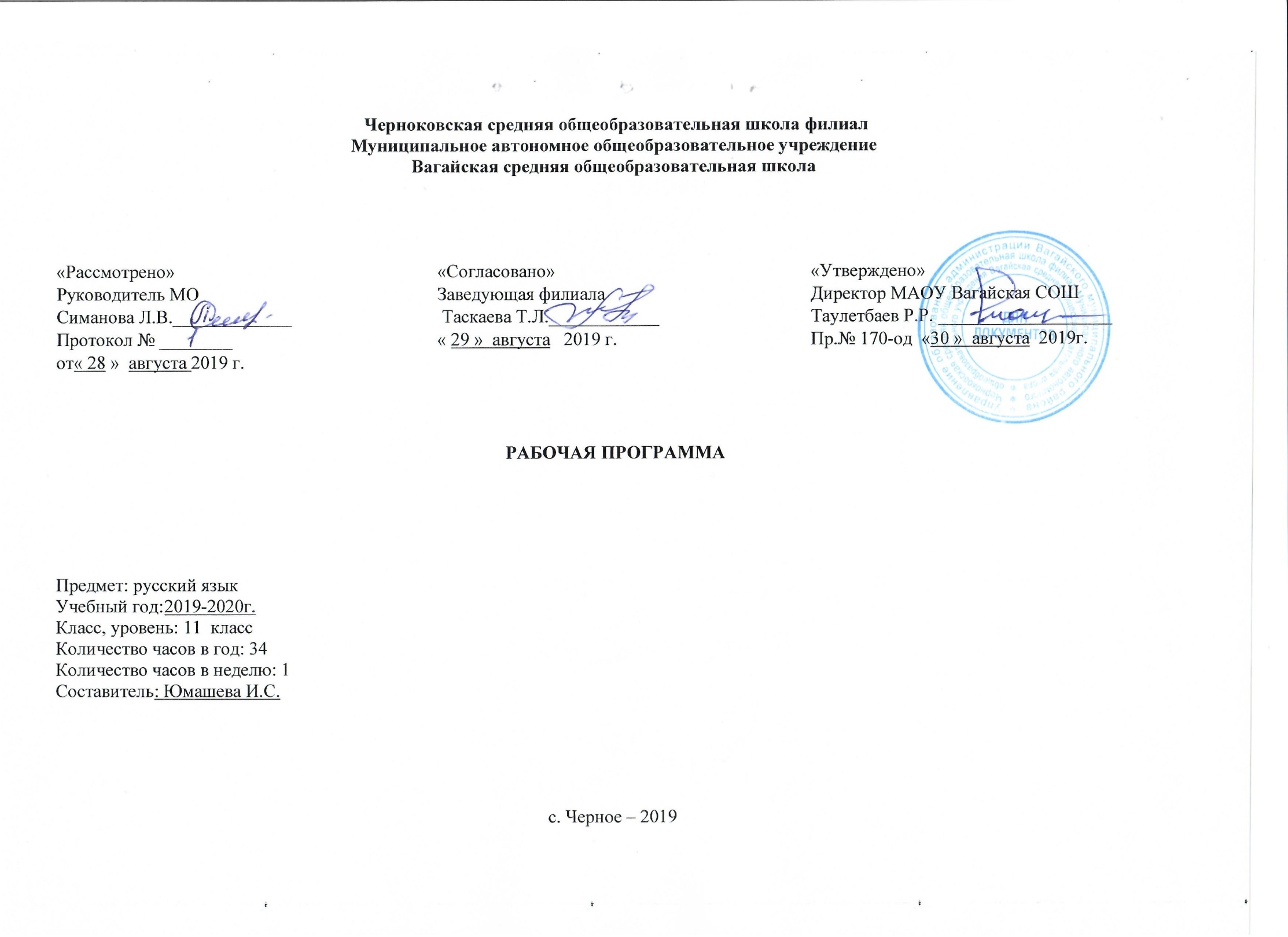 Личностными результатами освоения выпускниками средней (полной) школы программы базового уровня по русскому (родному) языку являются:1) осознание феномена родного языка как духовной, культурной, нравственной основы личности; осознание себя как языковой личности; понимание зависимости успешной социализации человека, способности его адаптироваться в изменяющейся социокультурной среде, го-товности к самообразованию от уровня владения русским языком; понимание роли родного языка для самореализации, самовыражения личности в различных областях человеческой деятельности;2) представление о речевом идеале; стремление к речевому самосовершенствованию; способность анализировать и оценивать нормативный, этический и коммуникативный аспекты речевого высказывания;3) увеличение продуктивного, рецептивного и потенциального словаря; расширение круга используемых языковых и речевых средств.Метапредметными результатами освоения выпускниками средней (полной) школы программы базового уровня по русскому (родному) языку являются:1) владение всеми видами речевой деятельности в разных коммуникативных условиях:• разными видами чтения и аудирования; способностью адекватно понять прочитанное или прослушанное высказывание и передать его содержание в соответствии с коммуникативной задачей; умениями и навыками работы с научным текстом, с различными источниками научно-технической информации;• умениями выступать перед аудиторией старшеклассников с докладом; защищать реферат, проектную работу;участвовать в спорах, диспутах, свободно и правильно излагая свои мысли в устной и письменной форме;• умениями строить продуктивное речевое взаимодействие в сотрудничестве со сверстниками и взрослыми, учитывать разные мнения и интересы, обосновывать собственную позицию, договариваться и приходить к общему решению; осуществлять коммуникативную рефлексию;• разными способами организации интеллектуальной деятельности и представления ее результатов в различных формах: приемами отбора и систематизации материала на определенную тему; умениями определять цели предстоящей работы (в том числе в совместной деятельности), проводить самостоятельный поиск информации, анализировать и отбирать ее; способностью предъявлять результаты деятельности (самостоятельной, групповой)в виде рефератов, проектов; оценивать достигнутые результаты и адекватно формулировать их в устной и письменной форме;2) способность пользоваться русским языком как средством получения знаний в разных областях современной науки, совершенствовать умение применять полученные знания, умения и навыки анализа языковых явлений на межпредметном уровне;3) готовность к получению высшего образования по избранному профилю, подготовка к формам учебно-познавательной деятельности в вузе;4) овладение социальными нормами речевого поведения в различных ситуациях неформального межличностного и межкультурного общения, а также в процессе индивидуальной, групповой, проектной деятельности.Предметными результатами освоения выпускниками средней (полной) школы программы базового уровня по русскому (родному) языку  являются:1) представление о единстве и многообразии языкового и культурного пространства России и мира, об основных функциях языка, о взаимосвязи языка и культуры, истории народа;2) осознание русского языка как духовной, нравственной и культурной ценности народа, как одного из способов приобщения к ценностям национальной и мировой культуры;3) владение всеми видами речевой деятельности: аудирование и чтение:• адекватное понимание содержания устного и письменного высказывания, основной и дополнительной, явной и скрытой (подтекстовой) информации;• осознанное использование разных видов чтения (поисковое, просмотровое, ознакомительное, изучающее, реферативное) и аудирования (с полным пониманием аудиотекста, с пониманием основного содержания, с выборочным извлечением информации) в зависимости от комму-никативной задачи;• способность извлекать необходимую информацию из различных источников: учебно-научных текстов, средств массовой информации, в том числе представленных в электронном виде на различных информационных носителях,официально-деловых текстов, справочной литературы;• владение умениями информационной переработки прочитанных и прослушанных текстов и представление их в виде тезисов, конспектов, аннотаций, рефератов;говорение и письмо:• создание устных и письменных монологических идиалогических высказываний различных типов и жанров в учебно-научной (на материале изучаемых учебных дисциплин), социально-культурной и деловой сферах общения;• подготовленное выступление перед аудиторией с докладом; защита реферата, проекта;• применение в практике речевого общения орфоэпических, лексических, грамматических, стилистических норм современного русского литературного языка; использование в собственной речевой практике синонимических ресурсов русского языка; соблюдение на письмеорфографических и пунктуационных норм;• соблюдение норм речевого поведения в социально-культурной, официально-деловой и учебно-научной сферах общения, в том числе в совместной учебной деятельности, при обсуждении дискуссионных проблем, на защите реферата, проектной работы;• осуществление речевого самоконтроля; анализ речи с точки зрения ее эффективности в достижении поставленных коммуникативных задач; владение разными способами редактирования текстов;4) освоение базовых понятий функциональной стилистики и культуры речи: функциональные разновидности языка, речевая деятельность и ее основные виды, речевая ситуация и ее компоненты, основные условия эффективности речевого общения; литературный язык и его при-знаки, языковая норма, виды норм; нормативный, коммуникативный и этический аспекты культуры речи;5) проведение разных видов языкового анализа слов, предложений и текстов различных функциональных стилей и разновидностей языка; анализ языковых единиц с точки зрения правильности, точности и уместности их употребления; проведение лингвистического анализа текстов разной функционально-стилевой и жанровой принадлежности; оценка коммуникативной и эстетическойстороны речевого высказывания.2.Содержание учебного предметаСинтаксис и пунктуацияОбобщающее повторение синтаксиса. Нормативное построение словосочетаний и предложений разных типов. Интонационное богатство русской речи. Принципы и функции русской пунктуации. Смысловая роль знаков препинания. Роль пунктуации в письменном общении. Факультативные и альтернативные знаки препинания. Авторское употребление знаков препинания. Факультативные и альтернативные знаки препинания. Синтаксическая синонимия как источник богатства и выразительности русской речи. Синтаксический разбор словосочетания, простого и сложного предложений, предложения с прямой речью. Контрольный диктант.Публицистический стиль речи Особенности публицистического стиля речи. Средства эмоциональной выразительности. Очерк, эссе. Устное выступление. Дискуссия. Художественный стиль речи Общая характеристика художественного стиля: образность, широкое использование изобразительно-выразительных средств, языковых средств других стилей, выражение эстетической функции национального языка.Язык как первоэлемент художественной литературы. Виды тропов и стилистических фигур.Анализ художественного текста лирического произведения. Индивидуально-языковой стиль писателя: своеобразие лексики, синтаксиса, ритмов, интонаций.Общие сведения о языке Нормы современного русского литературного языка. Выдающиеся ученые-русисты. Сжатое изложение текста публицистического характера.Повторение Знаки препинания в конце предложения. Тире между подлежащим и сказуемым. Тире в неполном предложении. Знаки препинания в предложениях со сравнительным оборотом. Особенности предложений с вводными словами. Интонационные и пунктуационные особенности предложений с обращениями. Употребление знаков препинания между частями ССП и СПП. Знаки препинания внутри сложной синтаксической конструкции. Сложные предложения с разными видами связи. Связной текст. Оформление на письме прямой речи и диалога. Разные способы оформления на письме цитат. Абзац как пунктуационный знак, передающий смысловое членение текста. Контрольный диктант.3. Тематическое планирование с указанием количества часов, отводимых на освоение каждой темы..№ п/пТемаКол-во часов1Обобщающее повторение синтаксиса. 12Нормативное построение словосочетаний и предложений разных типов. Интонационное богатство русской речи.13Принципы и функции русской пунктуации. Смысловая роль знаков препинания. Факультативные и альтернативные знаки препинания. 14Синтаксическая синонимия как источник богатства и выразительности русской речи.15Синтаксический разбор словосочетания, простого и сложного предложений, предложения с прямой речью.16Контрольный диктант с лексико-грамматическим заданием17Особенности публицистического стиля. Средства эмоциональной выразительности в публицистическом стиле18Очерк  19Эссе.110Устное выступление.111  Дискуссия. Ознакомление с правилами деловой дискуссии, с требованиями к её участникам.212Общая характеристика художественного стиля. 113Язык как первоэлемент художественной литературы.114 Виды тропов, и стилистических фигур215Анализ художественного текста лирического произведения.116Индивидуально-языковой стиль писателя: своеобразие лексики, синтаксиса, ритмов, интонаций117Нормы современного литературного русского языка.218Выдающиеся ученые-русисты.119Р.Р. Сжатое изложение текста публицистического стиля.120Знаки препинания в конце предложения. Тире между подлежащим и сказуемым. Тире в неполном предложении.121Знаки препинания в предложениях с однородными членами122Знаки препинания в предложениях со сравнительным оборотом123Особенности предложений с вводными словами124Интонационные и пунктуационные особенности предложений с обращениями 125Употребление знаков препинания между частями ССП и СПП126Знаки препинания внутри сложной синтаксической конструкции127Сложные предложения с разными видами связи128Связный текст129Оформление на письме прямой речи и диалога. Разные способы оформления на письме цитат130Абзац как пунктуационный знак, передающий смысловое членение текста131Контрольный диктант1ИтогоИтого34